ХАРКІВСЬКА ЗАГАЛЬНООСВІТНЯ ШКОЛА І-ІІІ СТУПЕНІВ № 88 ІМЕНІ О.Г.ЗУБАРЕВА ХАРКІВСЬКОЇ МІСЬКОЇ РАДИ ХАРКІВСЬКОЇ ОБЛАСТІУРОК У 4-А КЛАСІЗА ТЕМОЮ: Л.І. Глібов «Зозуля і півень», І.А. Крилов «Зозуля і півень»Вчитель: Чухрай І.А. ХАРКІВ 2014Тема уроку: Л.І. Глібов «Зозуля і півень», І.А. Крилов «Зозуля і півень».Мета: поглибити знання учнів про жанрові особливості байки, вчити виразно читати байку в особах, повторити значення термінів «байка», «мораль», «алегорія», визначати головну думку творів, порівнювати байки удосконалювати словниковий запас школярів, розвивати образність мовлення, виховувати почуття справедливості, вміння оцінювати людські вади і чесноти. Обладнання: тематична виставка книг, ілюстрації до байок, запис голосів птахів, мультфільм до байки І.А. Крилова «Зозуля і півень», пам’ятки «Учись читати виразно», «Робота з байкою».                                               Хід урокуΙ.  Організаційний момент.    Пролунав уже дзвінок,    Починається урок.    Він незвичний і цікавий,    Гостей багато завітало.    Повернемось обличчям до гостей    І лагідно промовимо:    «Добрий день!»ΙΙ. Актуалізація опорних знань.Читання і пояснення змісту висловлювання.(З видимого пізнай невидиме.)          Григорій Савич Сковорода.  Як даний вислів Г.С. Сковороди вписується в тему уроку про байки?Які байки ви читали?Що таке байка?Байка – невеликий, найчастіше віршований твір повчального змісту, в якому в алегоричні й формі зображується людські вчинки, характери, недоліки. В образах рослин, тварин, різних предметів зображено людей. Кожна байка чогось навчає, від чогось застерігає. Повчальний висновок байки називається мораллю.Алегорія (інакомовлення) – відображення одного предмета через інший. Дійові особи дали змогу людині подивитися на себе збоку, побачити свої вади, які заважають жити.Мораль байки дуже часто стає прислів’ям.Гра «Утвори пару». З’єднай мораль байок з назвами творів.Друзі пізнаються в біді.                           Л. Глібов «Коник-Стрибунець» І діло, як нагріх, не діло –                      Езоп «Двоє приятелів і ведмідь»тільки сміх.Чужому лихові не смійся.                        Л. Глібов «Лебідь, Щука і Рак»Хто кохав життя ледаче,                                   Л. Глібов «Чиж та Голуб»не переливки тому.Яка із байок зайва? Чому? (Байка Езопа – це прозовий твір).Хто такий Езоп?Езоп – засновник жанру байки. Він жив у VΙ столітті до нашої ери, на острові Самосі в Греції, був рабом з фізичними вадами, згодом став вільним, писав байки.Збірник Езопа містить 426 байок, написаних прозою. Твори його стислі, мораль лаконічна і пряма. Сюжети байок Езопа запозичили багато народів, у тому числі і російський байкар І.А. Крилов.ΙΙΙ. Повідомлення теми і мети уроку.Сьогодні ми продовжимо знайомство з байками Л.І. Глібова та І.А. Крилова, які мають однакову назву «Зозуля і півень», будемо учитися виразно читати байки за ролями, знайдемо мораль творів,зрозуміємо чим цінні байки.ΙV. Ознайомлення з життєвим і творчим шляхом І.А. Крилова, Л.І. Глібова.1. І.А. Крилов (1769 -1844) – найбільший байкар Росії, був сином бідного офіцера. Ґрунтовної освіти не отримав, але з його обширних знань згодом усі дивувалися. У 36 років І. Крилов почав писати байки, що принесли йому велику славу. Переїхавши до Петербурга постійно працює над байками, письменник майже 30 років пропрацював бібліотекарем у Публічній бібліотеці. На схилі літ він був оточений загальною пошаною і любов’ю, з ним дружили кращі люди того часу. Зібрання байок І. Крилова називали «книгою мудрості самого народу».- У скільки років почав писати байки І.Крилов?- Як називалось зібрання байок Крилова?2. Що ми знаємо про Л.І. Глібова?Нородився 4 березня 1827 року в с.Веселий Поділ на Полтавщині. Батько його працював управителем маєтку поміщиків Родзянків. Мати Орина Гаврилівна була високоосвіченою і культурною жінкою, вона стала першою вчителькою Л. Глібова, навчила його писати і рахувати. Коли настав час здобувати освіту в гімназії, тринадцятирічний хлопець так засумував за рідною домівкою, що написав вірш «Сон».Незабаром з’являються перші українські байки. Упродовж життя автор написав більше 100 байок. В останні роки життя написав понад 50 загадок, жартівливих пісень, акровіршів, віршованих казок.Хвороба серця й астма підірвали здоров’я Л. Глібова. Втративши зір, він писав під лінійку з лупою. Помер у 1893 році.- Як називався перший твір Л. Глібова, який він написав в 13 років?- Скільки байок написав Л. Глібов?V. Опрацювання байок Л. Глібова та І. Крилова.1. Слухання голосів птахів, визначення їх назв.- Чи гарно вони співають, хто найкраще?2. Перегляд мультфільму І.А. Крилова «Зозуля і Півень».- Що вас вразило?- Як ви ставитесь до дійових осіб?- Скільки дійових осіб?- Які події описані?Зараз прозвучить ця байка у перекладі Миколи Шеремета українською мовою.Словникова робота:Чуло – ласкавоЗаллєшся – заспіваєшЗабожусь – присягнусьСлухання твору.За що хвалили птахи одне одного?Чи відвертими, щирими були ці вихваляння?Якими ви уявляєте собі Зозулю і Півня, як людей? (Нещирими, лицемірними, говорять неправду, бо їм так вигідно, хитрими, брехливими, що шукають вигоду, фальшивими, улесливими).Самостійне читання.Визначити характер Зозулі і Півня.Які найголовніші слова сказав Горобець?Де у байці повчання?Як ви його розумієте?Чого навчає байка? (Бути чесним, не треба лестити і вихваляти один одного без потреби. Улесливі люди - це лихі люди, вони не кажуть правди, а захвалюють там, де не слід цього робити, на погане кажуть добре. А ми можемо вірити і не будемо прагнути стати кращими.Опрацювання байки Л. Глібова «Зозуля і Півень».Словникова робота.Далебі – справдіЗнічев'я – без причини, з нічого робити.Читання байки учнем.Чи схожі байки? Із яких частин складається байка?Як звертався Півень до Зозулі?З ким порівнювала Зозуля спів Півня?З якою інтонацією треба читати розмову Зозулі і Півня? (Ніжно, улесливо, захоплено, з вихвалянням).Що сказав Горобець почувши ці розмови?З якою інтонацією треба читати слова Горобця? (Рішуче, впевнено).Де у байці знаходиться мораль?Яким тоном читати слова автора? (Повчально).Користуючись пам’яткою «Учись читати виразно» підготуйтесь до читання байки в особах.Читання байки в особах.За що хвалить Зозуля Півня? А Півень? (Вони догоджають одне одному. Чому одна нещира людина робить приємне іншій? Щоб від іншої одержати те саме, тобто «купує» у людини улесливі слова та ставлення.Чи зрозумілий повчальний висновок?Який вираз байки став крилатим?VΙ. Фізкультхвилинка.VΙΙ. Порівняння байок. Знайти спільні і відмінні риси у байок.Клас ділиться на 6 команд. Три групи знаходять спільні ознаки творів, а три інші відмінні риси. До уваги беріть усе: назву, авторів, героїв, мовні засоби, порівняння, мораль. Після роботи в шести групах учні перегруповуються у дві за спільністю завдання. Порівнюють свої дослідження, доповнюють один одного, результати аналізу записують у зошитах. (Див. додаток 1)Висновок: байки схожі за назвами, за кількістю дійових осіб, у них однаковий повчальний висновок – мораль, але вони відрізняються за обсягом. У байці Л. Глібова більше звертань, більше зменшувально-пестливих слів, мораль звучить як прислів’я, тобто цій байці притаманний український колорит. Байка І. Крилова більш лаконічна, більш точна, більш емоційна, бо в ній шість окличних речень.VΙΙΙ. Закріплення вивченого матеріалу.                                      ТестуванняЩо таке байка?А. Народний твір про вигадані, фантастичні події.Б. Невеликий, найчастіше віршований твір повчального змісту.В. Твір – переказ про події, факти, людей, оповитий казковістю        2. З яких частин складається байка?А. Твердження, доведення, висновок.Б. Зображення подій, мораль.В. Опис подій, кінцівка.       3. Повчальний висновок, який містить у собі поради, пояснення, напучення.А. Алегорія.Б. Прислів̕ я.В. Мораль.       4. Яке з прислів’їв найточніше розкриває головну думку байки?А. Щебече як соловей, а кусає, як гадюка.Б. Переливає з пустого в порожнє.В. Рука руку миє, нога ногу підпирає.ІХ. Домашнє завдання: підготувати найулюбленішу байку, пояснити її мораль.Х. Підсумок уроку.Прочитати і пояснити зміст висловлювання. Здається, байка просто бреше, А справді – мудру правду чеше.                                   Л.І. ГлібовПродовжити міркування.Байки вчать людину бачити свої недоліки, говорити про них, сміятися з них, а значить і виправляти їх.Які думки заставили вас переоцінити свої вчинки?Чим цінні байки? (Завдяки їм ми знаємо, що в житті існують нещирі, лицемірні, брехливі люди. Байки вчать нас викривати таких людей. Треба бути чесними).                                              Додаток 1                          Порівняльний аналіз байокНазва байок___________________________          ________________________________Автори  байок___________________________          ________________________________Дійові особи___________________________          ________________________________                                     4.Обсяг байок___________________________          ________________________________                                     5. Слова Горобця___________________________          ________________________________6. Мораль байок___________________________          ___________________________________________________________          ___________________________________________________________          ___________________________________________________________          ________________________________7. Слова, що звучать як прислів’я___________________________          ________________________________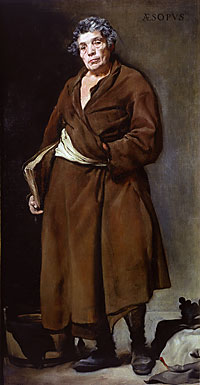 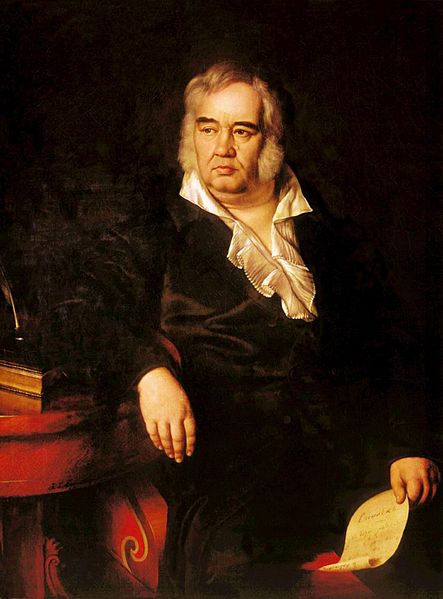 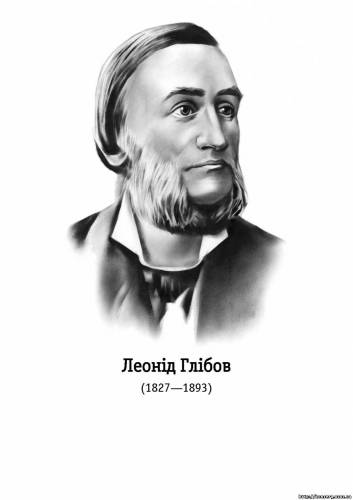 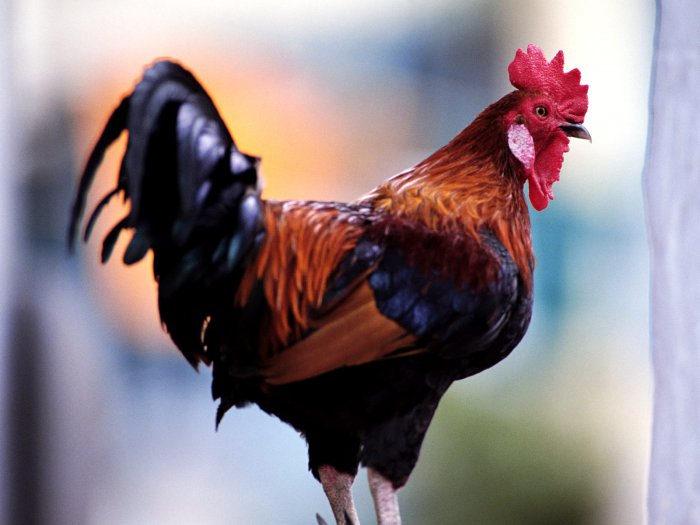 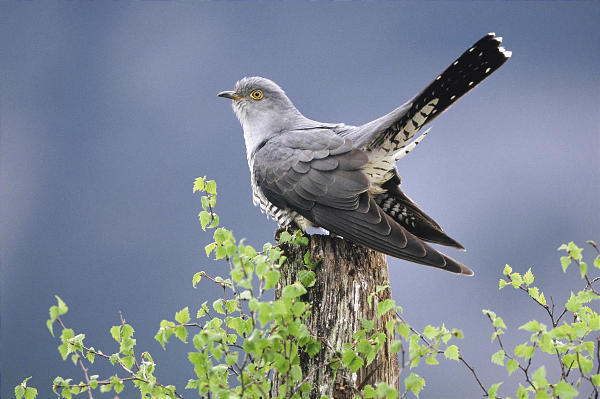 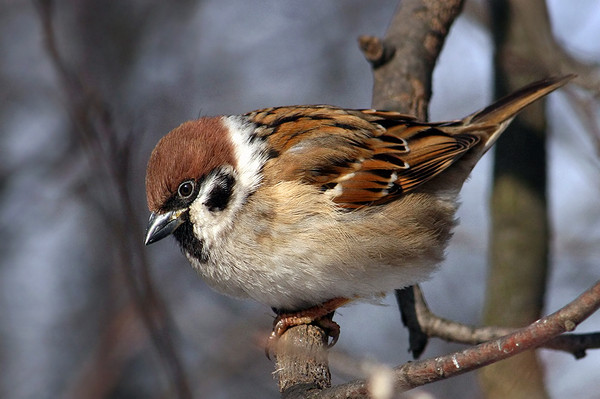 ЗДИДИНЕГОПІЗМЕВИВИМОНАЙ